Modalità di collegamento: telematica sincrona tramite piattaforma Google Suite, applicativo Google Meet.L’anno 2020, il giorno ________ del mese di ______________, alle ore __________, si è riunito il Collegio Docenti di sezione/unitario per discutere i seguenti punti all’O.d.G.: ______________;______________;______________;______________.Preliminarmente si fa presente che:l’invito alla piattaforma utilizzata è stato regolarmente inviato a tutti i docenti attraverso circolare che risulta essere consegnata a tutti;il link inoltrato ai docenti è il seguente ______________________________;tutti i docenti accettano, in via preliminare, in deroga alla normativa che regolamenta l’organizzazione delle attività collegiali, al Regolamento di Istituto e al CCNL in vigore, la validità della convocazione, lo strumento adoperato per la riunione, l’urgenza e l’indifferibilità, per il funzionamento dell’Istituto, dei punti all’ordine del giorno.Risultano presenti, da una verifica dei partecipanti alla video conferenza in ambiente virtuale, tutti i docenti convocati ad eccezione dei seguenti professori:giustificati, _____________________ingiustificati, ____________________Alle ore  ______  intervengono alla video conferenza i docenti: __________________Il Dirigente che presiede, accertato il numero legale, dichiara aperta e valida la seduta.Verbalizza il/la prof./prof.ssa ______________ che accetta e si impegna a verificare, costantemente, la presenza dei componenti il Consiglio in ambiente digitale, sulla piattaforma individuata per la riunione dell’organo collegiale. Aperta la seduta il Dirigente Scolastico invita alla discussione sui singoli punti all’O.d.G.Si passa alla trattazione dei punti all’ordine del giorno. Si indica, tra parentesi, il numero dell’eventuale delibera adottata.In riferimento al punto 1):  ____________________________________________________________________________________________________________________________________________________________________________________________________________In riferimento al punto 2):  ____________________________________________________________________________________________________________________________________________________________________________________________________________…………………………………I componenti del Collegio dei docenti dichiarano, ribadendo quanto premesso, di possedere i requisiti tecnici minimi a garanzia della riunione stessa, in quanto la partecipazione a distanza alle riunioni di un organo collegiale presuppone la disponibilità di strumenti telematici idonei a consentire la comunicazione in tempo reale a due vie e, quindi, il collegamento simultaneo fra tutti i partecipanti. La riunione in videoconferenza termina alle ore ______________ .Si accludono gli eventuali seguenti allegati: _________________________________.Spazi	     Il segretario 						prof. _____________________			         	Il Presidente della riunioneIl Dirigente Scolastico Dott. Andrea D'Aprile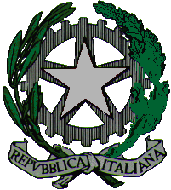   ISTITUTO  COMPRENSIVO  STATALE “ G. Gorni”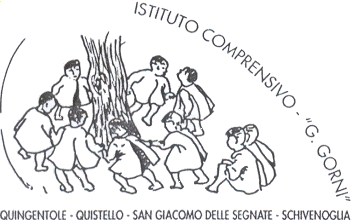   Via Allende n. 7  –  Tel. 0376–618926       Fax. 0376-626175QUISTELLO (MN)e-mail:   mnic821001@istruzione.itposta elettronica certificata:   mnic821001@pec.istruzione.itsito  scuola:   http://www.icquistello.edu.itVERBALE N. _______COLLEGIO DEI DOCENTI SEZIONE/UNITARIOdata ________________Ordine di scuola (se di sezione)VERBALE N. _______COLLEGIO DEI DOCENTI SEZIONE/UNITARIOdata ________________